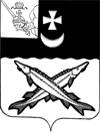 БЕЛОЗЕРСКИЙ МУНИЦИПАЛЬНЫЙ РАЙОН ВОЛОГОДСКОЙ ОБЛАСТИП О С Т А Н О В Л Е Н И ЕГЛАВЫ БЕЛОЗЕРСКОГО МУНИЦИПАЛЬНОГО РАЙОНАОт  17.10.2017   № 109Об установлении на территории районаособого противопожарного режима          В связи с ухудшением обстановки с количеством пожаров на территории района, в соответствии с Федеральным законом от 21.12.1994 № 69-ФЗ «О пожарной безопасности» и Правилами противопожарного режима, утвержденными постановлением Правительства Российской Федерации от 25.04.2012 № 390, письмом Комитета гражданской защиты и социальной безопасности Вологодской области от 29.09.2017  № 09-3341/17 «О дополнительных мерах пожарной безопасности»ПОСТАНОВЛЯЮ:1.Установить  на территории района с 17 октября по 1 декабря 2017 года особый противопожарный режим.2.Рекомендовать главам городского и сельских поселений:а) обеспечить на закрепленной территории чрезвычайное усиление требований к населению по выполнению первичных мер пожарной безопасности;б) провести обследование жилых помещений в деревянных домах, в которых проживают семьи, имеющие детей в возрасте до 14 лет, на предмет исправности печного отопления, электропроводки с разъяснением родителям опасности детской шалости с огнем;в) обеспечить очистку и беспрепятственный проезд к противопожарным водоемам;г) разместить наглядную агитацию (цветное исполнение, размер не менее формата А-4) во всех торговых точках и общественных зданиях, а также на информационных стендах в многоквартирных домах и в населенных пунктах.3.Рекомендовать начальнику управления образования района (Разумовская А.А.):а) организовать еженедельное проведение  занятий  по  пожарной безопасности в образовательных организациях района.4.Контроль за исполнением настоящего постановления оставляю за собой.5.Настоящее постановление подлежит опубликованию в районной газете «Белозерье» и размещению на официальном сайте Белозерского муниципального района в информационно-телекоммуникационной сети «Интернет».     Глава района:                                                            Е.В. Шашкин